【１】アプリのインストール①apple＝App Store（アップストア）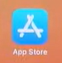 ②Google＝Google Play(グーグルプレイ)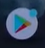 【２】Googleのアカウントの確認①パソコン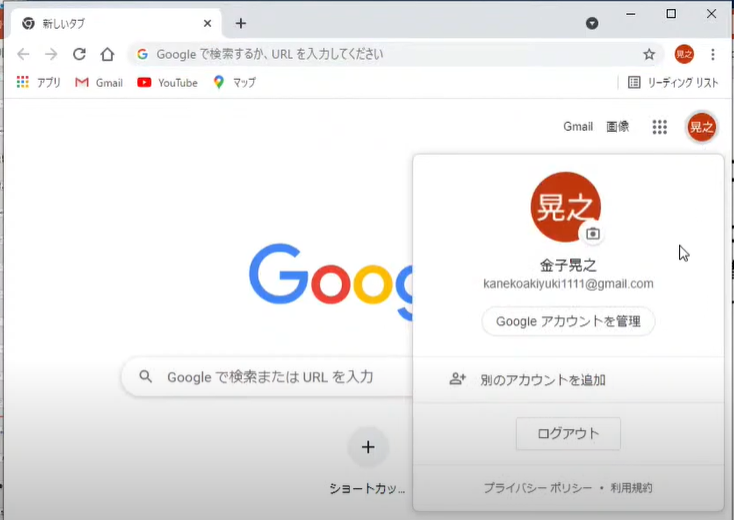 ②iPhone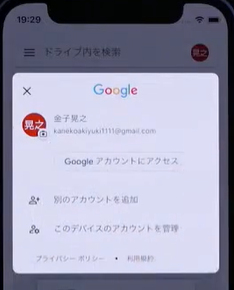 ③android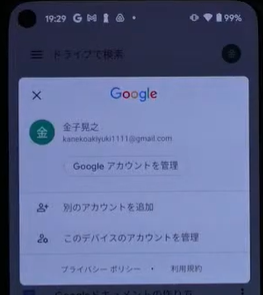 【３】iPhoneのアカウントの確認①「設定」→名前を押す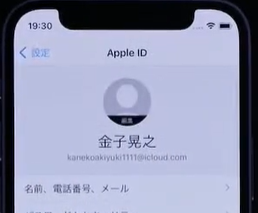 【４】カメラの使い方(iPhone)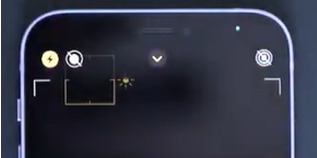 (android)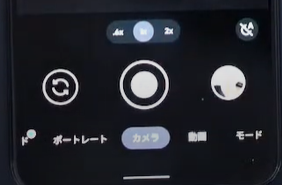 【５】GoogleDriveにアップロードする
（※GoogleDriveから選択）①「ドライブ」を押す→　②「＋」ボタン→　③「アップロード」ボタン→
④「写真と動画」→「すべての写真へのアクセスを許可」（許可）→　⑤写真を選択【６】スマホに写真をダウンロードする①写真を長押しする→「OK」（android＝右上の「…」→ダウンロード）
②「写真」のアプリ→「すべての写真」（android＝「Files」）【７】カメラの詳細な使い方(iPhone)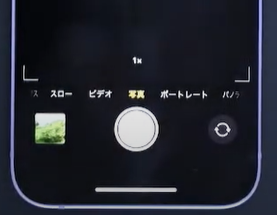 【８】動画(iPhone)①動画を取りながら、写真のシャッターボタンを押せる
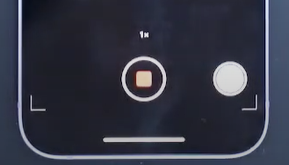 ②横向きに撮影する（パソコン等で綺麗に見える）
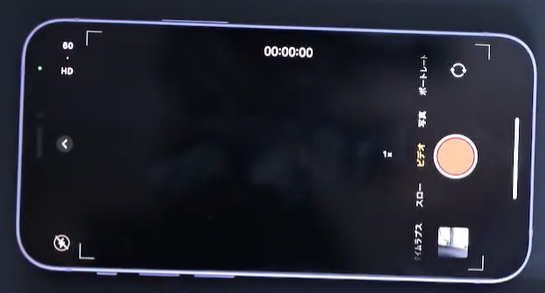 